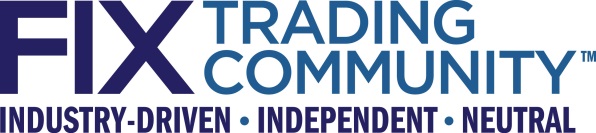 EMEA Regulatory Subcommittee andGlobal Technical CommitteeMiFID II and MiFIR Extensions Part 4 October 19, 2017  Revision 0.3 Proposal Status:  Public CommentDISCLAIMERTHE INFORMATION CONTAINED HEREIN AND THE FINANCIAL INFORMATION EXCHANGE PROTOCOL (COLLECTIVELY, THE "FIX PROTOCOL") ARE PROVIDED "AS IS" AND NO PERSON OR ENTITY ASSOCIATED WITH THE FIX PROTOCOL MAKES ANY REPRESENTATION OR WARRANTY, EXPRESS OR IMPLIED, AS TO THE FIX PROTOCOL (OR THE RESULTS TO BE OBTAINED BY THE USE THEREOF) OR ANY OTHER MATTER AND EACH SUCH PERSON AND ENTITY SPECIFICALLY DISCLAIMS ANY WARRANTY OF ORIGINALITY, ACCURACY, COMPLETENESS, MERCHANTABILITY OR FITNESS FOR A PARTICULAR PURPOSE.  SUCH PERSONS AND ENTITIES DO NOT WARRANT THAT THE FIX PROTOCOL WILL CONFORM TO ANY DESCRIPTION THEREOF OR BE FREE OF ERRORS.  THE ENTIRE RISK OF ANY USE OF THE FIX PROTOCOL IS ASSUMED BY THE USER.NO PERSON OR ENTITY ASSOCIATED WITH THE FIX PROTOCOL SHALL HAVE ANY LIABILITY FOR DAMAGES OF ANY KIND ARISING IN ANY MANNER OUT OF OR IN CONNECTION WITH ANY USER'S USE OF (OR ANY INABILITY TO USE) THE FIX PROTOCOL, WHETHER DIRECT, INDIRECT, INCIDENTAL, SPECIAL OR  CONSEQUENTIAL (INCLUDING, WITHOUT LIMITATION, LOSS OF DATA, LOSS OF USE, CLAIMS OF THIRD PARTIES OR LOST PROFITS OR REVENUES OR OTHER ECONOMIC LOSS), WHETHER IN TORT (INCLUDING NEGLIGENCE AND STRICT LIABILITY), CONTRACT OR OTHERWISE, WHETHER OR NOT ANY SUCH PERSON OR ENTITY HAS BEEN ADVISED OF, OR OTHERWISE MIGHT HAVE ANTICIPATED THE POSSIBILITY OF, SUCH DAMAGES.DRAFT OR NOT RATIFIED PROPOSALS (REFER TO PROPOSAL STATUS AND/OR SUBMISSION STATUS ON COVER PAGE) ARE PROVIDED "AS IS" TO INTERESTED PARTIES FOR DISCUSSION ONLY.  PARTIES THAT CHOOSE TO IMPLEMENT THIS DRAFT PROPOSAL DO SO AT THEIR OWN RISK.  IT IS A DRAFT DOCUMENT AND MAY BE UPDATED, REPLACED, OR MADE OBSOLETE BY OTHER DOCUMENTS AT ANY TIME.  THE FPL GLOBAL TECHNICAL COMMITTEE WILL NOT ALLOW EARLY IMPLEMENTATION TO CONSTRAIN ITS ABILITY TO MAKE CHANGES TO THIS SPECIFICATION PRIOR TO FINAL RELEASE.  IT IS INAPPROPRIATE TO USE FPL WORKING DRAFTS AS REFERENCE MATERIAL OR TO CITE THEM AS OTHER THAN “WORKS IN PROGRESS”.  THE FPL GLOBAL TECHNICAL COMMITTEE WILL ISSUE, UPON COMPLETION OF REVIEW AND RATIFICATION, AN OFFICIAL STATUS ("APPROVED") OF/FOR THE PROPOSAL AND A RELEASE NUMBER.No proprietary or ownership interest of any kind is granted with respect to the FIX Protocol (or any rights therein).Copyright 2003-2017 FIX Protocol Limited, all rights reserved.Table of ContentsDocument History	51	Introduction	61.1	Reference Documents	62	Business Requirements	62.1	Summary of Proposed Solution	93	Issues and Discussion Points	144	Proposed Message Flow	164.1	ExecutionReport(35=8) Order-level Reporting	164.2	ExecutionReport(35=8) Fill-level Reporting	175	FIX Message Tables	185.1	FIX Message AllocationInstruction(35=J)	185.2	FIX Message AllocationReport(35=AS)	195.3	FIX Message Confirmation(35=AK)	195.4	FIX Message ExecutionReport(35=8)	216	FIX Component Blocks	226.1	Component ExecAllocGrp	226.2	Component ListOrdGrp	236.3	Component OrdAllocGrp	246.4	Component TrdCapRptAckSideGrp	257	Category Changes	26Appendix A - Data Dictionary	27Appendix B - Glossary Entries	30Appendix C - Abbreviations	30Appendix D - Usage Examples	30Table of FiguresFigure 1 ExecutionReport(35=8) Order-level reporting	16Figure 2 ExecutionReport(35=8) Fill-level reporting	17Document HistoryThe above document history section, including date, author, and comments, is required to track editing changes to the document.  List revisions in ascending order.  Please insert additional rows in the table as needed.Template version information:r2:  2010-11-13 Revised to support abbreviations, inlined component referencesr3:  2011-12-02 Revised to add additional usage clarificationr3.1:  2013-01-04 Revised Copyright year, changed template to Office 2013 .docx version, updated font to Calibri for cleaner look.  Added additional template usage clarification.R3.2 2016-05-23 – revised the copyright date, corrected document references and replaced the FIX logo with the most current graphic.IntroductionReference DocumentsThe following documents are references and input to this gap analysis:FIX Trading Community - MiFID II Workshop September 23rd, 2016 Minutes (Dated October 10, 2016)ESMA RTS documents reference via this link: http://ec.europa.eu/finance/securities/docs/isd/mifid/its-rts-overview-table_en.pdf Specifically RTS 1, RTS 2, RTS 6, RTS 22, and RTS 24MiFID II:  Directive 2014/65/EU of the European Parliament and of the Council of 15 May 2014 on markets in financial instruments and amending Directive 2002/92/EC and Directive 2011/61/EU http://eur-lex.europa.eu/legal-content/EN/TXT/?qid=1472752877422&uri=CELEX:32014L0065MiFIR:  Regulation (EU) No 600/2014 of the European Parliament and of the Council of 15 May 2014 on markets in financial instruments and amending Regulation (EU) No 648/2012.  http://eur-lex.europa.eu/legal-content/EN/TXT/?uri=CELEX:32014R0600MiFID II: Commission Delegated Regulation (EU) 2017/565 of April 25, 2016 supplementing Directive 2014/65/EU of the European Parliament and of the Council as regards organizational requirements and operating conditions for investment firms and defined terms for the purposes of that Directive http://eur-lex.europa.eu/legal-content/EN/TXT/?qid=1507818996026&uri=CELEX:32017R0565Business RequirementsThe following table captures the Part 4 business requirements from the EMEA Regulatory Subcommittee's MiFID II Subgroup Workshop discussions including input from the Transparency Subgroup.Table 1:  Business Requirements SummarySummary of Proposed SolutionThe table below summarizes the proposed solution for each of the requirements above. Gaps are highlighted in red.Table 2:  Summary of Proposed SolutionIssues and Discussion PointsThe following table summarizes issues and discussion points.Table 3:  Issues and ResolutionsProposed Message FlowExecutionReport(35=8) Order-level ReportingFor brokers who perform order-level reporting two new fields allow for decoupling of reporting quantity and price from the trade quantity and price fields. The new fields are ReportingQty(tbd) and ReportingPx(tbd) and are to be used in one or more ExecutionReport(35=8) messages with ExecType(150)=F (Trade) filling an order. Their presence indicates that the quantity and price for previous ExecutionReport(35=8) messages for the same order not having the fields are rolled up into this message. The final ExecutionReport(35=8) with ExecType(150)=F (Trade) for an order must contain the new fields to ensure complete reporting.It is irrelevant how many instances of the new fields appear during the life of the order or when the end of the cycle occurs. The scheme applies to orders booked when fully-filled, booked at the end of the day or continued across multiple days. And if the order quantity of a fully-filled order is increased the cycle for that order simply resumes.Figure 1 ExecutionReport(35=8) Order-level reporting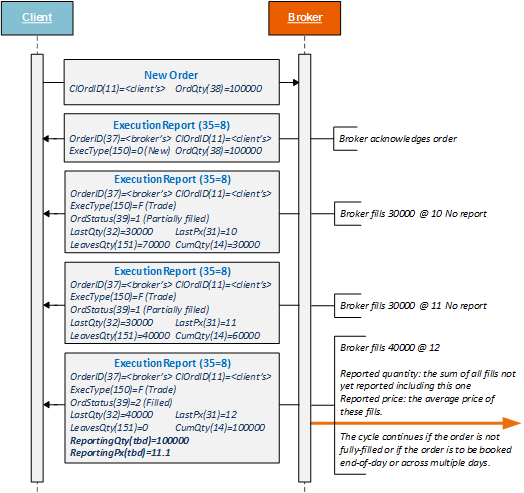 ExecutionReport(35=8) Fill-level ReportingFor brokers who perform fill-level reporting there is no change to the traditional FIX message flow. The two new fields must not be used.Figure 2 ExecutionReport(35=8) Fill-level reporting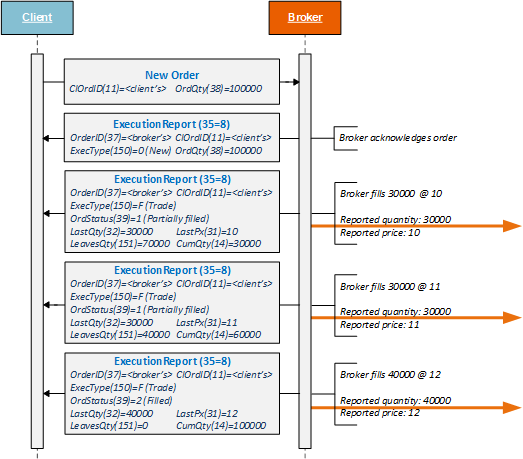 FIX Message TablesFIX Message AllocationInstruction(35=J)FIX Message AllocationReport(35=AS)FIX Message Confirmation(35=AK)FIX Message ExecutionReport(35=8)FIX Component BlocksComponent ExecAllocGrpComponent ListOrdGrpComponent OrdAllocGrpComponent TrdCapRptAckSideGrpCategory ChangesThere are no changes to FIX categories.Appendix A - Data DictionaryAppendix B - Glossary EntriesAppendix C - AbbreviationsAppendix D - Usage ExamplesRevisionDateAuthorRevision Comments0.1October 11, 2017GTC Project Management OfficeInitial draft based on EMEA Regulatory Subcommittee's MiFID II Subgroup business requirements analysis.0.2October 12, 2017GTC Project Management OfficeMinor updates after first review.0.3October 19, 2017GTC Project Management OfficeUpdates and new Issues based on feedback from GTC presentation, particularly Reportable Quantity and Price.#SubjectReferenceChange RequestComments1Trade Reporting Status (1)Add new values to TradeReportingIndicator(2524):- New value = 6 to indicate trade reported.- <tbd> = Trade has been or will be reported as a non-SI buyer trade- <tbd> = Trade has been or will be reported by a trading venue as an "off-book" trade2Order Type in ConfirmationsMiFID Article 59Under the MiFID Article 59 requirements, confirmations to client must include extra information.  This include the order type.  The logical field for this is OrdType(40), but this is not part of the Allocation/ Confirmation messages.  Would it be possible to add OrdType to the Confirmation message [35=AK]?3Order Attributes in Program TradingOur (DB’s) MiFID II tech team when working with clients have noted an issue with one of the MiFID II tags sets OrderAttributes, it can only be applied to NewOrderSingle’s not to NewOrderList’s. I think this should be added to the ListOrdGrp in the NewOrderList so it can at the least be applied at an order within a list level.  Potentially it should be applied at the NewOrderList level to so it can apply to all orders in the list.4Reportable Quantity and PriceAlso, a couple of fields requested for execution reports for:- ReportableQuantity- ReportablePriceThese to represent the transaction reportable quantity and price accompanying an ER message containing the 20073 (or party component equivalent) representing a reportable execution. This was requested to allow a single set of fields to represent these values rather than having to compute running totals etc.5Trade Reporting Status (2)This request has come via Morgan Stanley and endorsed by Irina, co-chair of the Transparency WG. We believe the industry should add an additional 2524 tag value for derivatives; X = The trade is not reportable; the non-equity instrument is not deemed to be traded on a trading venue.  Can you help us get this added?6RFMD Allocation – Cash LegMiFID Article 59 The allocation instruction message that Investment Manager sends in the FIX allocation session to the Execution Broker constitutes the order for the cash and equity swap legs. When the cash leg is executed, for record keeping, trade and transaction reporting purposes, the Investment Manager will require the Execution Broker to send an allocation report back in the same FIX allocation session. Apart from the allocation report, A confirms message is sent at the later stage as well. A gap in the industry has arisen where some brokers are using the FIX Allocation report and others using the confirms message to notify the clients on the fields required for record keeping, trade and transaction reporting. The fields required to be sent back to the Investment manager are listed below. We would require a streamlined approach where all brokers can adhere to by sending them in just one report i.e. Allocation Report or confirms. See items below.6.1ORK (Art. 75); TR (RTS 1 & 2);TTR (RTS 22).Execution timestamp6.2ORK (Art. 75); TR (RTS 1 & 2);TTR (RTS 22).Broker’s Trading Capacity6.3RTS 22- TTRBroker Entity6.4TR (RTS 1 & 2) ‘Venue of execution’ field;TTR (RTS 22) Field 36.Transaction Reporting Venue6.5TR-SI (RTS 1 & 2)SI Execution Indicator6.6TR (RTS 1 & 2)OTC Execution Indicator6.7TR (RTS 1 & 2)Trade Reporting Indicator6.8TR (RTS 1 & 2)- ATRAssisted Trade Reporting6.9TR (RTS 1 & 2)- flags;TTR (RTS 22, Field 63)OTC Flags#Subject(from Table 1)Regulatory Text(from source RTS)Change Request(from Table 1)GTC Proposed Solution1Trade Reporting Status (1)Add new values to TradeReportingIndicator(2524):- New value = 6 to indicate trade reported.- <tbd> = Trade has been or will be reported as a non-SI buyer trade- <tbd> = Trade has been or will be reported by a trading venue as an "off-book" tradeTradeReportingIndicator(2524)<tbd> = Trade has been or will be reported<tbd> = Trade has been or will be reported as a "non-Systematic Internaliser" buyer trade<tbd> = Trade has been or will be reported by a trading venue as an off-book trade2Order Type in ConfirmationsCommission Delegated Regulation (EU) of 2017/565 of April 25, 2016 Article 59(4): The notice referred to in point (b) of paragraph 1 shall include such of the following information as is applicable . . .:. . .the type of the order;. . .Under the MiFID Article 59 requirements, confirmations to client must include extra information.  This include the order type.  The logical field for this is OrdType(40), but this is not part of the Allocation/ Confirmation messages.  Would it be possible to add OrdType to the Confirmation message [35=AK]?See row 6 below.3Order Attributes in Program TradingDB’s MiFID II tech team when working with clients have noted an issue with one of the MiFID II tags sets OrderAttributes, it can only be applied to NewOrderSingle’s not to NewOrderList’s. I think this should be added to the ListOrdGrp in the NewOrderList so it can at the least be applied at an order within a list level.  Potentially it should be applied at the NewOrderList level to so it can apply to all orders in the list.Add OrderAttributeGrp component to ListOrdGrp component4Reportable Quantity and PriceRTS 22 Article 15(1)(e): Methods and arrangements for reporting financial transactions: … mechanisms to avoid the reporting of duplicate transaction reports, including where an investment firm relies on a trading venue to report the details of transaction executed by the investment firm through the systems of the trading venue in accordance with Article 26(7) of Regulation (EU) No 600/2014Also, a couple of fields requested for execution reports for:- ReportableQuantity- ReportablePriceThese to represent the transaction reportable quantity and price accompanying an ER message containing the 20073 (or party component equivalent) representing a reportable execution. This was requested to allow a single set of fields to represent these values rather than having to compute running totals etc.Add new fields to ExecutionReport(35=8):ReportingPx(tbd)ReportingQty(tbd)See Section 0 for usage and message flow.5Trade Reporting Status (2)This request has come via Morgan Stanley and endorsed by Irina, co-chair of the Transparency WG. We believe the industry should add an additional 2524 tag value for derivatives; X = The trade is not reportable; the non-equity instrument is not deemed to be traded on a trading venue.  Can you help us get this added?TradeReportingIndicator(2524)<tbd> = Trade is not reportable - The non-equity instrument is not deemed to be traded on a trading venue.6RFMD Allocation – Cash LegCommission Delegated Regulation (EU) of 2017/565 of April 25, 2016 Article 59(4): The notice referred to in point (b) of paragraph 1 shall include such of the following information as is applicable …:the reporting firm identification;the name or other designation of the client;the trading day;the trading time;the type of the order;the venue identification;the instrument identification;the buy/sell indicator;the nature of the order if other than buy/sell;the quantity;the unit price;the total consideration;the total sum of the commissions and expenses charged and, where the client so requests, an itemized breakdown including, where relevant, the amount of any mark-up or mark-down imposed where the transaction was executed by an investment firm when dealing on own account, and the investment firm owes a duty of best execution to the client;the rate of exchange obtained where the transaction involves a conversion of currency;the client's responsibilities in relation to the settlement of the transaction, including the time limit for payment or delivery as well as the appropriate account details where these details and responsibilities have not previously been notified to the client;where the client's counterparty was the investment firm itself or any person in the investment firm's group or another client of the investment firm, the fact that this was the case unless the order was executed through a trading system that facilitates anonymous trading.For the purposes of point (k), where the order is executed in tranches, the investment firm may supply the client with information about the price of each tranche or the average price. Where the average price is provided, the investment firm shall supply the client with information about the price of each tranche upon request.The allocation instruction message that Investment Manager sends in the FIX allocation session to the Execution Broker constitutes the order for the cash and equity swap legs. When the cash leg is executed, for record keeping, trade and transaction reporting purposes, the Investment Manager will require the Execution Broker to send an allocation report back in the same FIX allocation session. Apart from the allocation report, A confirms message is sent at the later stage as well. A gap in the industry has arisen where some brokers are using the FIX Allocation report and others using the confirms message to notify the clients on the fields required for record keeping, trade and transaction reporting. The fields required to be sent back to the Investment manager are listed below. We would require a streamlined approach where all brokers can adhere to by sending them in just one report i.e. Allocation Report or confirms.All mapping below applies equally to AllocationInstruction(35=J), AllocationReport(35=AS) and Confirmation(35=AK) unless otherwise indicated.<Parties> instance with PartyRole(452)=116 (Reporting entity)Either supply the client name as PartyID(448) with PartyIDSource(447)=D (Proprietary) or append an instance of <PtysSubID> with PartySubIDType(803)=1 (Firm) or 2 (Person) to provide the client name when some other identifier is used for PartyID(448). This applies to any PartyRole(452) value for order originator (13), broker (1), trader (11) or (12), investment decision maker (122) or client (3) of the buyer or seller. PartyRoleQualifier(2376) may also be used to clarify whether the party is a firm, a person or an algorithm.TradeDate(75)ExecutionTime(tbd) within <ExecAllocGrp> component – add <ExecAllocGrp> component to Confirmation(35=AK) but see Section 3 issue 5OrdType(40) – add to <OrdAllocGrp> componentLastMkt(30). To indicate multiple venues supply an instance of <Parties> with PartyID(448)=Multiple, PartyIDSource(447)=D (Proprietary) and PartyRole(452)=73 (Execution venue).<Instrument> component especially SecurityID(48) and SecurityIDSource(22)Side(54)TradeContinuation(1937) – add to all three messages but see Section 3 issue 3AllocQty(80)AvgPx(6) – may be superseded by AllocPrice(366) in the Allocation messages.Confirmation: NetMoney(118) or EndCash(922) / Allocation messages: AllocNetMoney(154)Confirmation: <CommissionDataGrp> and <MiscFeesGrp> components / Allocation messages: <AllocCommissionDataGrp> and <MiscFeesGrp> componentsSettlCurrFxRate(155)SettlDate(64) and <SettlInstructionData> component<Parties> instance with PartyRole(452)=1 (Executing firm), 12  (Executing trader) or 3 (Client ID) but see Section 3 issue 46.1ORK (Art. 75); TR (RTS 1 & 2);TTR (RTS 22).Execution timestampExecutionTime(tbd) within <ExecAllocGrp> component – also add component to Confirmation(35=AK) but see Section 3 issue 56.2ORK (Art. 75); TR (RTS 1 & 2);TTR (RTS 22).Broker’s Trading CapacityLastCapacity(29) within <ExecAllocGrp>6.3RTS 22- TTRBroker Entity<Parties> instance with PartyRole(452)=1 (Executing firm)6.4TR (RTS 1 & 2) ‘Venue of execution’ field;TTR (RTS 22) Field 36.Transaction Reporting Venue<Parties> instance with PartyRole(452)=116 (Reporting entity) or any trading party or venue with an instance of <PtysSubID> with PartySubIDType(803)=49 (Reporting entity indicator) and PartySubID(532)=Y6.5TR-SI (RTS 1 & 2)SI Execution IndicatorMatchType(574)=9 (Systematic Internaliser) – add to Confirmation6.6TR (RTS 1 & 2)OTC Execution IndicatorTrdType(828)=54 (OTC)6.7TR (RTS 1 & 2)Trade Reporting IndicatorTradeReportingIndicator(2524) – add to ExecAllocGrp component but see Section 3 issue 56.8TR (RTS 1 & 2)- ATRAssisted Trade Reporting<Parties> instance with PartyRole(452)=72 (Reporting intermediary)6.9TR (RTS 1 & 2)- flags;TTR (RTS 22, Field 63)OTC FlagsTrdType(828) – add to ConfirmationTrdSubType(829) – add to ConfirmationSecondaryTrdType(855) – add to all three messages<TrdRegPublicationGrp> component – add to ExecAllocGrp component but see Section 3 issue 5<TradePriceConditionGrp> component – add to ExecAllocGrp component but see Section 3 issue 5#SubjectReferenceChange RequestIssue1Reportable Quantity and PriceRow 4These to represent the transaction reportable quantity and price accompanying an ER message containing the 20073 (or party component equivalent) representing a reportable execution. This was requested to allow a single set of fields to represent these values rather than having to compute running totals etc.H Klein: Why would only part of the quantity be reported and why at a different price? If that is an ESMA use case then the names should be consistent with TradeReportingIndicator, i.e. TradeReportingQuantity and TradeReportingPrice. But maybe his term “reportable” means something else semantically.Closed 10/19: Add fields as ReportingQty and ReportingPx and provide message flow and commentary in Section 4.H Klein: Why would only part of the quantity be reported and why at a different price? If that is an ESMA use case then the names should be consistent with TradeReportingIndicator, i.e. TradeReportingQuantity and TradeReportingPrice. But maybe his term “reportable” means something else semantically.Closed 10/19: Add fields as ReportingQty and ReportingPx and provide message flow and commentary in Section 4.2Execution TimestampRow 6RFMD Allocation – Cash LegD Kauffman: The TrdRegTimestamps component ought to be in the ExecAllocGrp component in the Allocation Messages. Then it seems appropriate to add ExecAllocGrp to Confirmation for other requirements here that apply to individual fills but Confirmation already has TrdRegTimestamps in the base. Closed 10/12: Add a new field to <ExecAllocGrp> component – ExecutionTimestamp(tbd).3Article 59(4)(i)Row 6The nature of the order if other than buy/sellD. Kauffman: Our interpretation of the requirement is that it refers to continuation events, e.g. Novation, Exercise, Netting, Increase. Is this correct?4Article 59(4)(p)Row 6Where the client's counterparty was the investment firm itself or any person in the investment firm's group or another client of the investment firm, the fact that this was the case unless the order was executed through a trading system that facilitates anonymous trading.D. Kauffman: Our proposed mapping assumes that PartyRole(452) of the counterparty is sufficient to fulfill the requirement. Is something else needed?5ExecAllogGrp componentRow 6ExecutionTime(tbd)LastCapacity(29)TradeReportingIndicator(2524)<TrdRegPublicationGrp><TradePriceConditionGrp>D. Kauffman: The fields and components listed on the left apply to a single trade and since 1) the allocation messages can roll up multiple trades and 2) Confirmation relates to one allocation instance produced from potentially multiple trades we have added these fields to the <ExecAllocGrp> component and added the component to the Confirmation(35=AK) message. How then is a broker to populate these fields if it chooses not to itemize the individual trades in Confirmation(35=AK)? One solution is to supply a single instance of <ExecAllocGrp> with LastQty(32) set to either the allocated or block quantity, omit fields that identify a trade then populate the MiFID II fields appropriately. Is this a workable solution?To be completed at the time of the proposal – all information provided will be stored in the repositoryTo be completed at the time of the proposal – all information provided will be stored in the repositoryTo be completed at the time of the proposal – all information provided will be stored in the repositoryMessage NameMessage NameAllocationInstructionMessage Abbreviated Name (for FIXML)Message Abbreviated Name (for FIXML)AllocInstrctnCategoryCategoryAllocationActionAction__New		_X_ChangeMessage SynopsisNo changeNo changeMessage Elaboration No changeNo changeTo be finalized by FPL Technical OfficeTo be finalized by FPL Technical OfficeTo be finalized by FPL Technical Office(MsgType(tag 35) Enumeration(MsgType(tag 35) EnumerationJRepository Component IDRepository Component IDTagField NameReq'dICRActionMappings and Usage CommentsFIX Spec CommentsStandard HeaderYMsgType = J(…truncated…)(…truncated…)700ReversalIndicator574MatchType54SideYInstrument componentInstrument componentYInstrumentExtension componentInstrumentExtension component(…truncated…)(…truncated…)715ClearingBusinessDate828TrdType829TrdSubType855SecondaryTrdTypeNADD1937TradeContinuationNADD442MultiLegReportingType582CustOrderCapacity(…truncated…)(…truncated…)Standard TrailerYTo be completed at the time of the proposal – all information provided will be stored in the repositoryTo be completed at the time of the proposal – all information provided will be stored in the repositoryTo be completed at the time of the proposal – all information provided will be stored in the repositoryMessage NameMessage NameAllocationReportMessage Abbreviated Name (for FIXML)Message Abbreviated Name (for FIXML)AllocRptCategoryCategoryAllocationActionAction__New		_X_ChangeMessage SynopsisNo changeNo changeMessage Elaboration No changeNo changeTo be finalized by FPL Technical OfficeTo be finalized by FPL Technical OfficeTo be finalized by FPL Technical Office(MsgType(tag 35) Enumeration(MsgType(tag 35) EnumerationASRepository Component IDRepository Component IDTagField NameReq'dICRActionMappings and Usage CommentsFIX Spec CommentsStandard HeaderYMsgType = AS(…truncated…)(…truncated…)715ClearingBusinessDate828TrdType829TrdSubType855SecondaryTrdTypeNADD1937TradeContinuationNADD442MultiLegReportingType582CustOrderCapacity(…truncated…)(…truncated…)700ReversalIndicator574MatchType54SideYInstrument componentInstrument componentYInstrumentExtension componentInstrumentExtension component(…truncated…)(…truncated…)Standard TrailerYTo be completed at the time of the proposal – all information provided will be stored in the repositoryTo be completed at the time of the proposal – all information provided will be stored in the repositoryTo be completed at the time of the proposal – all information provided will be stored in the repositoryMessage NameMessage NameConfirmationMessage Abbreviated Name (for FIXML)Message Abbreviated Name (for FIXML)CnfmCategoryCategoryConfirmationActionAction__New		_X_ChangeMessage SynopsisNo changeNo changeMessage Elaboration No changeNo changeTo be finalized by FPL Technical OfficeTo be finalized by FPL Technical OfficeTo be finalized by FPL Technical Office(MsgType(tag 35) Enumeration(MsgType(tag 35) EnumerationAKRepository Component IDRepository Component IDTagField NameReq'dICRActionMappings and Usage CommentsFIX Spec CommentsStandard HeaderYMsgType = AK(…truncated…)(…truncated…)2390TradeConfirmationReferenceID1832ClearedIndicatorParties componentParties componentOrdAllocGrp componentOrdAllocGrp componentExecAllocGrp componentExecAllocGrp componentNADD70AllocID793SecondaryAllocID467IndividualAllocID828TrdTypeNADD829TrdSubTypeNADD855SecondaryTrdTypeNADD1937TradeContinuationNADD574MatchTypeNADD60TransactTimeY75TradeDateYTrdRegTimestamps componentTrdRegTimestamps componentYCHANGETime of last execution being confirmed by this message. Use ExecutionTimestamp(tbd) in ExecAllocGrp component when there are multiple trades.(…truncated…)(…truncated…)Standard TrailerYTo be completed at the time of the proposal – all information provided will be stored in the repositoryTo be completed at the time of the proposal – all information provided will be stored in the repositoryTo be completed at the time of the proposal – all information provided will be stored in the repositoryMessage NameMessage NameExecutionReportMessage Abbreviated Name (for FIXML)Message Abbreviated Name (for FIXML)ExecRptCategoryCategorySingleGeneralOrderHandlingActionAction__New		_X_ChangeMessage SynopsisNo changeNo changeMessage Elaboration No changeNo changeTo be finalized by FPL Technical OfficeTo be finalized by FPL Technical OfficeTo be finalized by FPL Technical Office(MsgType(tag 35) Enumeration(MsgType(tag 35) Enumeration8Repository Component IDRepository Component IDTagField NameReq'dICRActionMappings and Usage CommentsFIX Spec CommentsStandard HeaderYMsgType = 8(…truncated…)(…truncated…)194LastSpotRate195LastForwardPoints1743LastUpfrontPricetbdReportingPxNADDtbdReportingQtyNADD30LastMkt1430VenueType1300MarketSegmentID(…truncated…)(…truncated…)Standard TrailerYTo be completed at the time of the proposal – all information provided will be included in the repositoryTo be completed at the time of the proposal – all information provided will be included in the repositoryTo be completed at the time of the proposal – all information provided will be included in the repositoryComponent NameComponent NameExecAllocGrpComponent Abbreviated Name (for FIXML)Component Abbreviated Name (for FIXML)AllExecComponent TypeComponent Type_X_ Block Repeating   ___ BlockCategoryCategory(no change)ActionAction__New		_X_ChangeComponent SynopsisRequired, short, one or two paragraph description of the component.(no change)(no change)Component ElaborationOptional longer description of the component usage.(no change)(no change)To be finalized by FPL Technical OfficeTo be finalized by FPL Technical OfficeTo be finalized by FPL Technical OfficeRepository Component IDRepository Component IDComponent FIXML Abbreviation: <AllExec>Component FIXML Abbreviation: <AllExec>Component FIXML Abbreviation: <AllExec>Component FIXML Abbreviation: <AllExec>Component FIXML Abbreviation: <AllExec>Component FIXML Abbreviation: <AllExec>Component FIXML Abbreviation: <AllExec>TagField NameReq'dICRActionMappings and Usage CommentsComments124NoExecs 32LastQtyRequired if NoExecs > 0(…truncated…)(…truncated…) 29LastCapacity 1003TradeID 1041FirmTradeID tbdExecutionTimestampNADD 2524TradeReportingIndicatorNADD <TrdRegPublicationGrp> component <TrdRegPublicationGrp> componentNADD <TradePriceConditionGrp> component <TradePriceConditionGrp> componentNADD</AllExec></AllExec></AllExec></AllExec></AllExec></AllExec></AllExec>To be completed at the time of the proposal – all information provided will be included in the repositoryTo be completed at the time of the proposal – all information provided will be included in the repositoryTo be completed at the time of the proposal – all information provided will be included in the repositoryComponent NameComponent NameListOrdGrpComponent Abbreviated Name (for FIXML)Component Abbreviated Name (for FIXML)OrdComponent TypeComponent Type_X_ Block Repeating   ___ BlockCategoryCategory(no change)ActionAction__New		_X_ChangeComponent SynopsisRequired, short, one or two paragraph description of the component.(no change)(no change)Component ElaborationOptional longer description of the component usage.(no change)(no change)To be finalized by FPL Technical OfficeTo be finalized by FPL Technical OfficeTo be finalized by FPL Technical OfficeRepository Component IDRepository Component IDComponent FIXML Abbreviation: <Ord>Component FIXML Abbreviation: <Ord>Component FIXML Abbreviation: <Ord>Component FIXML Abbreviation: <Ord>Component FIXML Abbreviation: <Ord>Component FIXML Abbreviation: <Ord>Component FIXML Abbreviation: <Ord>TagField NameReq'dICRActionMappings and Usage CommentsComments73NoOrdersY 11ClOrdIDYMust be the first field in the repeating group.(…truncated…)(…truncated…) 1091PreTradeAnonymity 582CustOrderCapacity  OrderAttributeGrp component  OrderAttributeGrp componentNADD 121ForexReq 120SettlCurrency(…truncated…)(…truncated…)</Ord></Ord></Ord></Ord></Ord></Ord></Ord>To be completed at the time of the proposal – all information provided will be included in the repositoryTo be completed at the time of the proposal – all information provided will be included in the repositoryTo be completed at the time of the proposal – all information provided will be included in the repositoryComponent NameComponent NameOrdAllocGrpComponent Abbreviated Name (for FIXML)Component Abbreviated Name (for FIXML)OrdAllocComponent TypeComponent Type_X_ Block Repeating   ___ BlockCategoryCategory(no change)ActionAction__New		_X_ChangeComponent SynopsisRequired, short, one or two paragraph description of the component.(no change)(no change)Component ElaborationOptional longer description of the component usage.(no change)(no change)To be finalized by FPL Technical OfficeTo be finalized by FPL Technical OfficeTo be finalized by FPL Technical OfficeRepository Component IDRepository Component IDComponent FIXML Abbreviation: <OrdAlloc>Component FIXML Abbreviation: <OrdAlloc>Component FIXML Abbreviation: <OrdAlloc>Component FIXML Abbreviation: <OrdAlloc>Component FIXML Abbreviation: <OrdAlloc>Component FIXML Abbreviation: <OrdAlloc>Component FIXML Abbreviation: <OrdAlloc>TagField NameReq'dICRActionMappings and Usage CommentsComments73NoOrders 11ClOrdIDRequired when NoOrders(73) > 0 and must be the first repeating field in the group.(…truncated…)(…truncated…) 799OrdAvgPx 800OrderBookingQty 40OrdTypeNADD</OrdAlloc></OrdAlloc></OrdAlloc></OrdAlloc></OrdAlloc></OrdAlloc></OrdAlloc>To be completed at the time of the proposal – all information provided will be included in the repositoryTo be completed at the time of the proposal – all information provided will be included in the repositoryTo be completed at the time of the proposal – all information provided will be included in the repositoryComponent NameComponent NameTrdCapRptAckSideGrpComponent Abbreviated Name (for FIXML)Component Abbreviated Name (for FIXML)RptSideComponent TypeComponent Type_X_ Block Repeating   ___ BlockCategoryCategory(no change)ActionAction__New		_X_ChangeComponent SynopsisRequired, short, one or two paragraph description of the component.(no change)(no change)Component ElaborationOptional longer description of the component usage.(no change)(no change)To be finalized by FPL Technical OfficeTo be finalized by FPL Technical OfficeTo be finalized by FPL Technical OfficeRepository Component IDRepository Component IDComponent FIXML Abbreviation: <RptSide>Component FIXML Abbreviation: <RptSide>Component FIXML Abbreviation: <RptSide>Component FIXML Abbreviation: <RptSide>Component FIXML Abbreviation: <RptSide>Component FIXML Abbreviation: <RptSide>Component FIXML Abbreviation: <RptSide>TagField NameReq'dICRActionMappings and Usage CommentsComments552NoSides 54SideRequired when NoSides(552) > 0.(…truncated…)(…truncated…) <ClrInstGrp> component <ClrInstGrp> component 2671SideTradeReportingIndicatorNADD 578TradeInputSource 579TradeInputDevice 376ComplianceID(…truncated…)(…truncated…)</RptSide></RptSide></RptSide></RptSide></RptSide></RptSide></RptSide>TagField NameActionDatatypeDescriptionFIXML AbbreviationAdd to / Deprecate from Message type or Component blocktbdExecutionTimestampNEWUTCTimestampTime of the individual execution.ExecTSAdd to ExecAllocGrp componenttbdReportingPxNEWPriceRepresents the reportable price on fill when an instance of the Parties component with PartyRole(452)=73 (Execution Venue) is present to prevent having to compute running totals.RptngPxAdd to message ExecutionReport(35=8)tbdReportingQtyNEWQtyRepresents the reportable quantity on fill when an instance of the Parties component with PartyRole(452)=73 (Execution Venue) is present to prevent having to compute running totals.RptngQtyAdd to message ExecutionReport(35=8)2524TradeReportingIndicatorCHANGEintUsed between parties to convey trade reporting status. [Elaboration: In the context of regulatory reporting, this field may be used by the reporting party (e.g. party obligated to report to regulators) to inform their trading counterparty or other interested parties the trade reporting status.]Change enumerations:0 = Trade has not (yet) been reported[Elaboration: Depending on the regulatory regime the trade is reportable and the recipient may be responsible for reporting.]1 = Trade has been or will be reported by a trading venue as an "on-book" trade2 = Trade has been or will be reported as a "systematic internaliser" seller trade3 = Trade has been or will be reported as a "systematic internaliser" buyer trade4 = Trade has been or will be reported as a "non-systematic internaliser" seller trade5 = Trade has been or will be reported under a sub-delegation arrangement by an investment firm to a reporting facility (e.g. APA) on behalf of another investment firmAdd enumerations:<tbd> = Trade has been or will be reported[Elaboration: Depending on the regulatory regime the recipient is not responsible for reporting.]<tbd> = Trade has been or will be reported as a "non-Systematic Internaliser" buyer trade<tbd> = Trade has been or will be reported by a trading venue as an "off-book" trade<tbd> = Trade is not reportable[Elaboration: The non-equity instrument is not deemed to have been traded on a trading venue.]TermDefinitionField where usedTermProposed AbbreviationProposed Messages, Components, Fields where used